TRAVEL AND CONFERENCE APPLICATION AND CLAIM FORM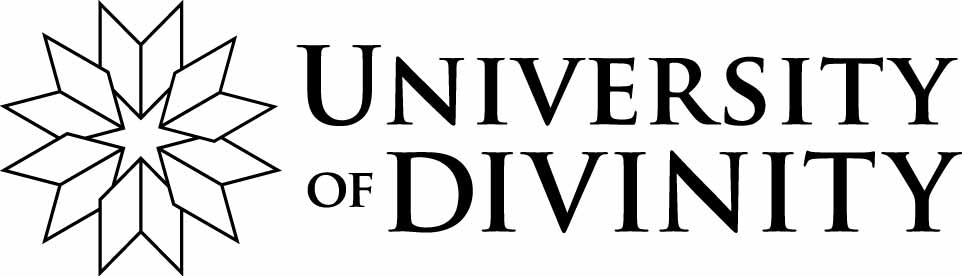 Version date: October 2018This form provides for College and OVC staff to apply for approval to travel, and subsequently to claim reimbursement of costs of approved travel, where the cost of travel is met by the University.This form is NOT to be used to apply for Research Grants – use Research Grant Application FormPlease read the Travel Policy and ensure the application complies with this policy.OVC has a contract with Executive Edge Travel Pty Ltd to arrange travel and accommodation bookings within approved policy guidelines.  Please check first with the Acting Chief Financial Officer (Acting CFO) if you can use this system directly without the requirement to complete the Travel and Conference Application and Claim Form.Instructions1.	Sections A, B and Column I of Section D to be completed before submitting application to the Acting CFO for approval. Scan application to lboase@divinity.edu.au2.	A response will be received by the applicant within seven days of receipt. If the application is successful, the form is signed by the Acting CFO or VC and returned to the applicant. The applicant must retain the signed copy to use for claiming reimbursement.3.	To claim reimbursement:ensure Section C has been signed by the Acting CFO or VCcomplete Section D column 2complete Section Eattach proof of payments madesubmit the form to the Acting Chief Financial Officer, Liz Boase lboase@divinity.edu.au Please note: reimbursement will not be processed unless the form is submitted with accompanying receipts or other evidence such as credit card payment records. If travelling, it is suggested you take a copy of this form to record expenses as they occur.4.	Remittance advice will be received by the claimant within 1 week of receipt of the claim form.Section A: Applicant detailsSection A: Applicant detailsNameCollege name or OVCEmail addressContact phone numberSection B: Travel or conference details Section B: Travel or conference details Section B: Travel or conference details Section B: Travel or conference details Describe the travel or conferenceExplain the reason for the travel or conference and the benefit to the UniversityEstimated total costSupply details of your estimate in Column 1 of Section DEstimated total costSupply details of your estimate in Column 1 of Section DEstimated total costSupply details of your estimate in Column 1 of Section D$The applicant must act in accordance with Section 6 of the Travel Policy. The applicant’s signature here indicates compliance to the best of their knowledge.The applicant must act in accordance with Section 6 of the Travel Policy. The applicant’s signature here indicates compliance to the best of their knowledge.The applicant must act in accordance with Section 6 of the Travel Policy. The applicant’s signature here indicates compliance to the best of their knowledge.The applicant must act in accordance with Section 6 of the Travel Policy. The applicant’s signature here indicates compliance to the best of their knowledge.Applicant signatureDateSection C: Approval (Acting CFO or Vice-Chancellor use only)A signature in this section by the Acting Chief Financial Officer or Vice-Chancellor indicates that approval has been given to the application, subject to any conditions outlined in the Comments section; and that the requirements of the Travel Policy have been met. (Refer to the Financial Delegation Policy.)Section C: Approval (Acting CFO or Vice-Chancellor use only)A signature in this section by the Acting Chief Financial Officer or Vice-Chancellor indicates that approval has been given to the application, subject to any conditions outlined in the Comments section; and that the requirements of the Travel Policy have been met. (Refer to the Financial Delegation Policy.)CommentsSignature of Acting CFO / VCSection D: CostsIn the event that the actual cost of an item exceeds the approved estimated cost by 5% a written explanation must be provided to the Chief Financial Officer to assist in evaluating whether the difference will be covered by the Office of the Vice-Chancellor or not. For travel insurance, please see sections 6.2 and 6.3 of the Travel policySection D: CostsIn the event that the actual cost of an item exceeds the approved estimated cost by 5% a written explanation must be provided to the Chief Financial Officer to assist in evaluating whether the difference will be covered by the Office of the Vice-Chancellor or not. For travel insurance, please see sections 6.2 and 6.3 of the Travel policySection D: CostsIn the event that the actual cost of an item exceeds the approved estimated cost by 5% a written explanation must be provided to the Chief Financial Officer to assist in evaluating whether the difference will be covered by the Office of the Vice-Chancellor or not. For travel insurance, please see sections 6.2 and 6.3 of the Travel policyExpense ItemColumn 1: Estimated costColumn 2: Actual costTotalSection E: Account DetailsReimbursement is paid into this accountSection E: Account DetailsReimbursement is paid into this accountAccount NameBank NameBSB numberAccount numberOffice use onlyOffice use onlyDate application received Date of CFO or VC approvalDates entered on calendar (if applicable)Date claim form receivedDate reimbursement processed